Placing Reliance Proposal Form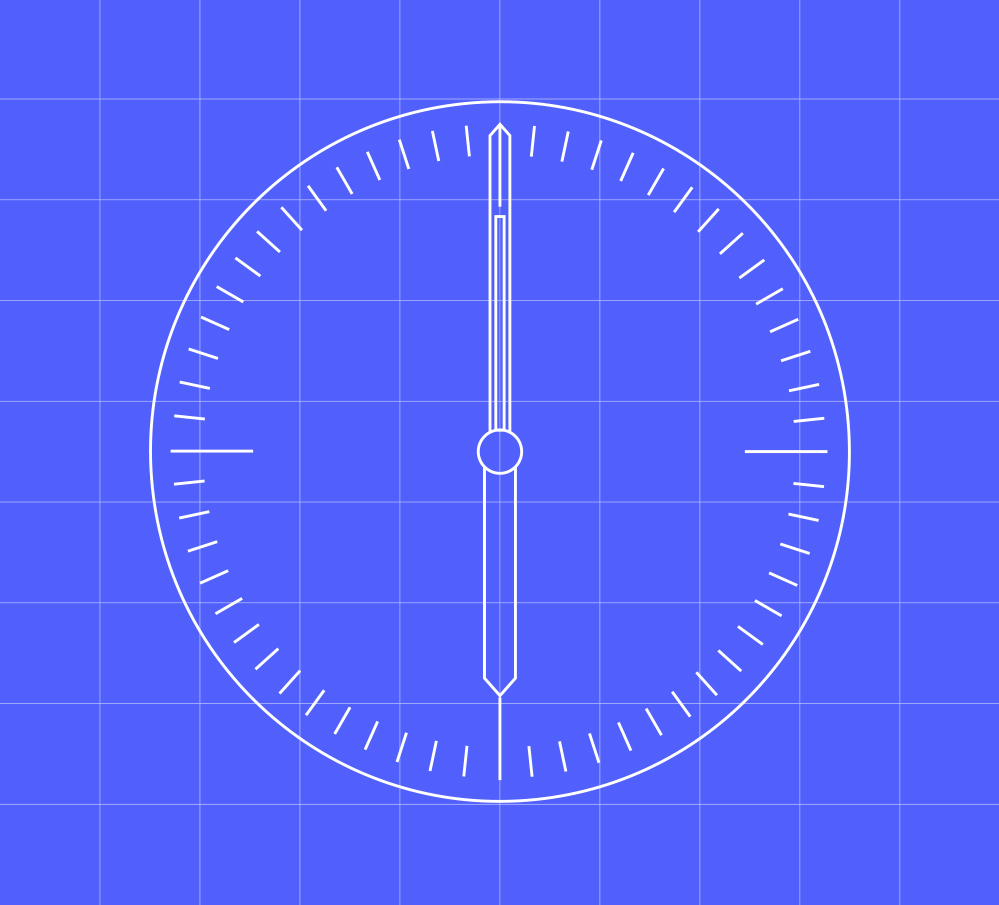 House Keeping2.1	Change Record2.2	Linked DocumentsExecutive SummaryNon-SIT LDSOs, intending to ‘Place Reliance’ on some or all of the testing done by a Third Party or delegate a Third Party to ‘Test on Behalf of’ (as defined in MHHS-DEL1064) as a part of their MHHS Qualification, must complete this Placing Reliance Proposal Form for Code Body Review (BSC and/or REC, as applicable for the participating Role). For Suppliers and Agents, they will need to fill in the Pre-Qualification Submission form, which has a section relating to Placing Reliance.This information will be used to determine the validity of your proposal on a case-by-case basis, and following reviews of the submitted information, in conjunction with any discussions that are deemed appropriate, to identify if any additional testing may be required to satisfy Qualification requirements.Placing Reliance Proposal FormGeneral InformationIn this section, please provide the general information about your organisation, and the organisation you are partnering with to meet your testing requirements for MHHS Qualification, in part or whole.Details of the organisation submitting this proposalDetails of the MPIDs for the organisation submitting this proposalDetails of the organisations completing ‘Testing on Behalf of’ the Code-defined organisationSystem ArchitectureIn this section, please provide your system and software architecture diagram, accompanied by an overview in writing clearly identifying:the business features designed against the baseline.the degree of commonality of the software and its equivalent configuration between the organisation Placing Reliance and organisation completing the testingwhere a Third Party is completing testing on behalf of your organisation, please specify which components and interfaces are provided by that Third Partyplease set out boundary lines to show the areas of responsibility between your organisation and any Third Party for both the systems and operationsPlease insert the system and software architecture diagram here:RASCIIn this section, please provide a RASCI clarifying how the roles and responsibilities are split between your organisation and any Third Party:from whom you may procure systems and services to operate under the MHHS arrangements,whom you may delegate to ‘Testing on Behalf of’,whose testing you may ‘Place Reliance’ on.Risk and MitigationIn this section, please provide details of risks that you have considered that may manifest as a result of Placing Reliance Policy. Please also provide mitigations you will put in place to manage these risks.Contextual InformationIn this section, please provide any other contextual information that the Code Bodies may consider whilst assessing your Placing Reliance Proposal.Document ownerBSC and RECDocument numberN/AVersion2StatusFinalDate06 December 2023ClassificationPublicDateAuthorVersionChange Detail05 September 2023BSCCo and REC Code Manager1First version05 December 2023BSCCo and REC Manager2Second versionReferenceDocument LinkVersionPublished DateAdditional InformationMHHS-DEL1118Qualification Approach and Plan1.030 May 2023Next iteration expected on 31 October 2023MHHS-DEL1064MHHS Placing Reliance Policy1.027 April 2023Name as per Companies HouseCompany Registration Number as per Companies HouseList of any MPIDs (with Role Code) that you are requesting any exemptions from testing for.SupplierList of any MPIDs (with Role Code) that you are requesting any exemptions from testing for.Metering ServiceList of any MPIDs (with Role Code) that you are requesting any exemptions from testing for.Data ServiceList of any MPIDs (with Role Code) that you are requesting any exemptions from testing for.DNO / Registration Service / UMSOKey Contact (Name, Role and Email)Are you intending to Place Reliance on some or all of the testing completed by another Code-defined organisation? If yes, please complete 4.1.2.Are you intending on ‘Testing on Behalf of’ If yes, please complete 4.1.3.Have you entered the arrangements to facilitate sharing for testing data to meet your Qualification requirements? If no, please clarify by when these arrangements are expected to be in place.MPID-RolePlacing Reliance OnOrganisations Testing on Behalf OfName as per Companies HouseCompany Registration Number as per Companies HouseKey Contact (Name, Role and Email)Relationship with the Code-defined organisation submitting this proposal (e.g., Third-Party IT Provider, Third-Party Managed Service Provider, Third-Party Design/Build/Test Partner, etc.)Which MPID-Roles did the Company execute the testing on?What DIP Adapter was used for this element of the testing?At which phase of testing will this testing be completed (SIT, QT Wave)Is there a current arrangement between the two organisations? If no, please clarify by when these arrangements are expected to be in place.Do you intend for the relationship to continue during migration and live operation following full transition?NB: Should this change during or after testing, then the participant will need to notify the Code Delivery Bodies and may be required to test and Qualify under the new arrangement)System Architecture DiagramOverview covering the points listed aboveTaskR – Responsible, i.e., the organisation responsible for the task assigned.A – Accountable, i.e., the organisation that holds the ultimate accountability and control.S – Supported, i.e., the organisation that provides assistance to the ‘Responsible’ organisation.C – Consulted, i.e., the organisation that provides advice to the ‘Responsible’ organisation.I – Informed, i.e., the organisation(s) that must be kept in the loop on decisions, outcomes, and progress.R – Responsible, i.e., the organisation responsible for the task assigned.A – Accountable, i.e., the organisation that holds the ultimate accountability and control.S – Supported, i.e., the organisation that provides assistance to the ‘Responsible’ organisation.C – Consulted, i.e., the organisation that provides advice to the ‘Responsible’ organisation.I – Informed, i.e., the organisation(s) that must be kept in the loop on decisions, outcomes, and progress.R – Responsible, i.e., the organisation responsible for the task assigned.A – Accountable, i.e., the organisation that holds the ultimate accountability and control.S – Supported, i.e., the organisation that provides assistance to the ‘Responsible’ organisation.C – Consulted, i.e., the organisation that provides advice to the ‘Responsible’ organisation.I – Informed, i.e., the organisation(s) that must be kept in the loop on decisions, outcomes, and progress.R – Responsible, i.e., the organisation responsible for the task assigned.A – Accountable, i.e., the organisation that holds the ultimate accountability and control.S – Supported, i.e., the organisation that provides assistance to the ‘Responsible’ organisation.C – Consulted, i.e., the organisation that provides advice to the ‘Responsible’ organisation.I – Informed, i.e., the organisation(s) that must be kept in the loop on decisions, outcomes, and progress.Responsibilities Responsibilities Responsibilities Responsibilities Responsibilities Responsibilities Role (please add / remove columns as possible) [function delivered, e.g. DIP Adapter] [function delivered e.g. Supplier operations or subset] [function delivered e.g. DTN adapter] [function delivered – e.g. Agent operations] [function delivered – e.g. Code compliance] Applicant [Name of the organisation] [market role] Third Parties (please insert / remove rows as applicable) [Name of the organisation] [e.g. Service or System Provider or another participant whose testing you will place reliance on] Third Parties (please insert / remove rows as applicable) [Name of the organisation] [e.g. Service or System Provider or another participant whose testing you will place reliance on] Please insert organisation name and add columns where more than one organisation is involved, and explain how each organisation will be involved at each stage. System / Software Hosting and MaintenanceNB: Please elaborate on specific systems/software within your IT landscape for which the RASCI may vary.System Design and BuildNB: Please elaborate on specific systems/software within your IT landscape for which the RASCI may vary.Pre-integration TestingNB: Please elaborate on specific test phases for which the RASCI may vary.Qualification TestingNB: Please elaborate on specific tasks for which the RASCI may vary.Defect ManagementMigrationOperation of business functionalityNB: Please elaborate on specific functions for which the RASCI may vary, e.g., functionality operated in-house versus outsourced operations.Training of end-usersUpdating business process documentationEnsuring your organisation remains compliant with BSC and/or REC (as applicable for the market role you operate)NB: Please insert additional tasks where RASCI may vary depending on the arrangements you have in place.RiskIncidenceImpactMitigation3 – High2 – Medium1 – Low3 – High2 – Medium1 – LowContextual Information